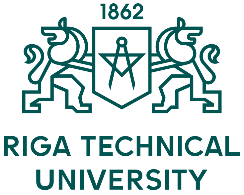 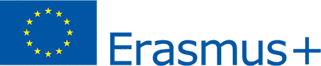 Confirmation of performed Staff Training Mobility (STT) in the framework of ERASMUS+ programmeThis is to confirm that (name, surname)from Riga Technical University (LV RIGA02) has performed staff training mobility at	                (full legal name of the host institution and ERASMUS ID code (if applicable)) from DD.MM.YYYY until DD.MM.YYYYResponsible person (name, surname): Position: Signature: Date: Place: Stamp: